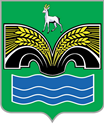 АДМИНИСТРАЦИЯСЕЛЬСКОГО ПОСЕЛЕНИЯ Красный Яр МУНИЦИПАЛЬНОГО РАЙОНА Красноярский САМАРСКОЙ ОБЛАСТИПОСТАНОВЛЕНИЕ от  23 апреля  2021 года  №  168Об утверждении Порядка составления, утверждения и ведения бюджетных смет администрации сельского поселения Красный Яр муниципального района Красноярский Самарской области и подведомственных ей муниципальных казенных учреждений     В соответствии со статьями 158, 221 Бюджетного кодекса Российской Федерации, пунктом 3 части 4 статьи 36 Федерального закона от 06.10.2003 № 131-ФЗ «Об общих принципах организации местного самоуправления в Российской Федерации», приказом Министерства финансов Российской Федерации от 14.02.2018 № 26н «Об общих   требованиях к порядку составления, утверждения и ведения бюджетных смет казенных учреждений», руководствуясь пунктом 5 статьи 46 Устава сельского поселения Красный Яр муниципального района Красноярский Самарской области, принятого решением Собрания представителей сельского поселения Красный Яр муниципального района Красноярский Самарской области от 13.07.2015 № 32, ПОСТАНОВЛЯЕТ: 1. Утвердить прилагаемый Порядок составления, утверждения и ведения бюджетных смет администрации сельского поселения Красный Яр муниципального района Красноярский Самарской области и подведомственных ей муниципальных казенных учреждений.  2. Признать утратившим силу постановление администрации  сельского поселения Красный Яр муниципального района Красноярский Самарской области от 14.06.2012 № 96 «О порядке составления, утверждения и ведения бюджетной сметы администрации сельского поселения Красный Яр муниципального района Красноярский Самарской области».            3. Контроль за выполнением настоящего постановления возложить на главного бухгалтера Ведерникову Евгению Александровну.        4. Настоящее постановление вступает в силу со дня его подписания.Глава сельского поселенияКрасный Яр муниципальногорайона КрасноярскийСамарской области						                    А.Г. Бушов